Biuro Edukacji Narodowej IPN  Centrala zaprasza 26 września 2016 r. w g. 11.30 – 16.00do siedziby Centrum Edukacyjnego IPN im. J. Kurtyki Przystanek Historia przy ul. Marszałkowskiej 21/25 w Warszawie na: 		       uroczyste otwarcie VII edycji ogólnopolskiego projektu edukacyjnego „O tym nie można zapomnieć…- spotkania z osobami, które przeszły piekło obozów i deportacji 
podczas II wojny światowej”.	Projekt jest objęty honorowym patronatem Małżonki Prezydenta RP Agaty Kornhauser-Dudy. PROGRAMg.11.30- 11.36 - powitanie, dr Katarzyna Maniewska, Dyrektor BEN IPN;g.11.36-11.50 -  prezentacja dotychczasowego przebiegu realizacji projektu, 
Anna Klimowicz, edukator BEN IPN, koordynator projektu;g.11.50-12.05 – Piotr Kolanowski, pracownik Departamentu Uroczystości w Urzędzie do Spraw Kombatantów i Osób Represjonowanych, odczyta list Ministra Jan Józefa Kasprzyka, Szefa Urzędu ds. Kombatantów i Osób Represjonowanych;g.12.05 – 12.25 – O niemieckich nazistowskich miejscach odosobnienia ludzi; Stanisław Zalewski, Prezes Polskiego Związku Byłych Więźniów Politycznych Hitlerowskich Więzień i Obozów Koncentracyjnych;g.12.25-12.35- Alicja Świerczyńska-Gawlikowska, Przewodnicząca Warszawskiego Koła Ravensbrüczanek;g.12.35-12.45- Mieczysław Pogodziński, Prezes Związku Sybiraków;g.12.45 – 13.00 - Joanna Gierczyńska, Kierownik Muzeum Więzienia Pawiakg. 13.00 -13.15 Barbara Oratowska, Kierownik Muzeum Martyrologii „Pod Zegarem” w Lublinie13.15-13.45 przerwa na kawę/ herbatę13.45 – 15.45 Prezentacja  wojennych  losów osób należących do Stowarzyszenia Więźniów – Byłych Dzieci Hitlerowskich Obozów Koncentracyjnych;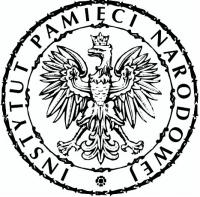 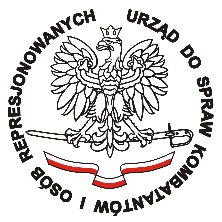 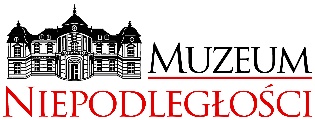 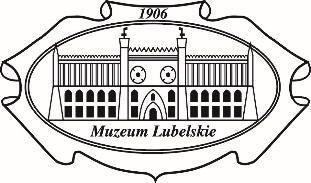 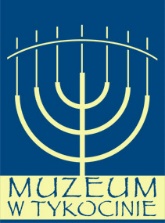 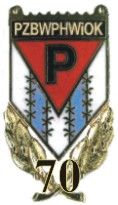 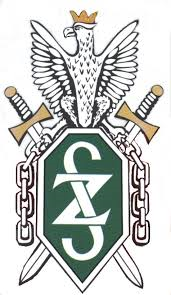 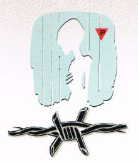 Polski Związek Byłych Więźniów Politycznych Hitlerowskich Więzień i Obozów KoncentracyjnychZwiązek SybirakówStowarzyszenie Więźniów - Byłych Dzieci Hitlerowskich Obozów Koncentracyjnych